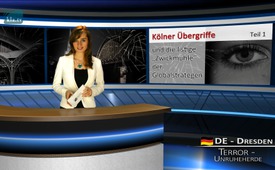 Overvallen in Keulen en de listige taktiek van de globale strategen – deel 1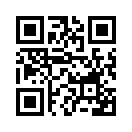 Er wordt steeds meer gesproken over de overvallen op vrouwen in de oudejaarsnacht, vooral in Duitsland. Terwijl op 8 januari, alleen in Keulen 170 aangiften zouden zijn binnengekomen bij de Keulse politie, waren er op 11 januari al meer dan 500 aangiften.
De interpretaties over de feitelijke toedracht, daders, motieven en andere schuldigen, zijn zeer uiteenlopend. Laten we de feiten eens op een rijtje zetten:Er wordt steeds meer gesproken over de overvallen op vrouwen in de oudejaarsnacht, vooral in Duitsland. Terwijl op 8 januari, alleen in Keulen 170 aangiften zouden zijn binnengekomen bij de Keulse politie, waren er op 11 januari al meer dan 500 aangiften.
De interpretaties over de feitelijke toedracht, daders, motieven en andere schuldigen, zijn zeer uiteenlopend. Laten we de feiten eens op een rijtje zetten:

- In het eerste persbericht van de politieleiding op nieuwjaarsmorgen, werd de stemming in de Keulse oudejaarsnacht in de binnenstad nog als “vreedzaam” getypeerd.

- Op 2 januari had de woordvoerder van de politie een persbericht over de voorvallen gepubliceerd, dat evenwel heel algemeen was gehouden. 

- Pas op 4 januari is de politieleiding bij een persconferentie begonnen om de kat uit de zak te laten en heeft in grotere mate informatie vrijgegeven.

- Op 5 januari berichtte “SPIEGEL-ONLINE” dat de Keulse hoofdcommissaris van politie, Wolfgang Albers, de eerste inschatting van de toestand door de politie als verkeerd bekritiseerde. Het is gekomen tot massale overvallen op vrouwen bij het Keulse centrale station. Hoofdcommissaris Wolfgang Albers benadrukte, dat men bij de voorvallen niet zou kunnen spreken over 1000 daders. Burgemeester Henriette Reker zei, dat de autoriteiten geen aanwijzingen zouden hebben gehad over het feit, dat het bij de daders om vluchtelingen zou zijn gegaan. Dergelijke veronderstellingen houdt zij voor “absoluut onontvankelijk”.  

- Op 7 januari publiceerde o.a. “SPIEGEL-ONLINE” een intern bericht van een leidinggevende ambtenaar van de bondspolitie, dat was gedateerd op 4 januari. Vele totaal ontdane, huilende, bang gemaakte voorbijgangers, in het bijzonder vrouwen en meisjes zouden “slagen, diefstal, seksuele aanranding enz.” hebben gemeld. Als daders werden steeds weer mannelijke groepen migranten genoemd. Ik citeer uit het bericht: “De hulpdiensten konden gewoon niet alle gebeurtenissen, aanvallen, strafdaden .... de baas, daarvoor waren het er gewoon te veel op hetzelfde moment.” Volgens ooggetuigenberichten zouden de mannen van Noord-Afrikaanse of Arabische afkomst zijn geweest. 

- Eveneens op 7 januari, verscheen op Youtube een gedetailleerde analyse en onderzoek, waarin een Keulse ooggetuige zijn standpunt weergeeft van de oudejaarsavond. De ooggetuige stond met collega’s op een hogere plaats, in de directe omgeving, van waaruit hij een heel goed overzicht had. Hier volgt zijn verklaring:

 Eerst hadden mannen met migratieachtergrond het stationsplein bezet, door zich daar massaal te verzamelen en alle “Duits” uitziende personen weg te terroriseren of te bekogelen met vuurwerk. 

 Later ontruimde de politie, die evenwel veel te laat kwam, het plein, waarna de mannenmassa de hele inkomhal van het centrale station vulde. Daarmee achtten de politieverantwoordelijken hun opdracht blijkbaar als uitgevoerd.

 Maar in de inkomhal van het station zouden de seksuele aanrandingen op vrouwen pas goed hebben plaatsgevonden. Daar konden de mannen met migratieachtergrond willekeurig vrouwen uit de massa pikken, omsingelen en misbruiken. 

De ooggetuige geeft zijn mening waarom zoveel vrouwen in deze val liepen: 
Iedereen die aankomt op het station moet door de inkomhal net zoals de mensen die naar huis gaan. Het doet er niet toe of ze met de trein of met de metro reizen.

 De reusachtige mannengroepen, waar de vrouwen werden ingetrokken, zouden een bescherming hebben gevormd tegen pottenkijkers, omdat door deze muur van mensen niet zichtbaar was wat daarachter gebeurde. Dit waren dan de zware overvallen, zoals ze door de slachtoffers werden beschreven, en die een politieagent “verkrachtingen” noemde.

 Een politieagent bevestigde dit ook in de “Kölner-EXPRESS”. Citaat: “Kort na middernacht, kwamen de eerste vrouwen naar ons toe. Huilend en geschokt beschreven zij, hoe zij massaal seksueel lastig gevallen waren.” De meeste vrouwen konden niet gered worden uit de groep, omdat de politieagenten en -agentes die hulp wilden bieden, zelf werden aangevallen.

 Als men de uitspraken leest van de getroffen vrouwen, is het absoluut niet zo, dat het erom ging de handtas of het mobieltje van de vrouwen te stelen, zoals in het begin door de media werd beweerd. De ongewenste seksuele handelingen zouden een geoefende procedure zijn geweest, aldus de ooggetuige. De handelswijze van de daders was daarbij exact dezelfde als in de Arabische lente, toen bijvoorbeeld in Egypte op het Tafrir-plein massaal vrouwen werden verkracht door scharen jonge mannen. Zo berichtte bv. “FOCUS-ONLINE” op 10 juli 2013 van massale seksuele aanvallen en verkrachtingen van vrouwelijke demonstranten op het Tahrir-plein, in het hart van Caïro. Ook in de jaren daarna kwam het steeds weer tot seksuele overvallen door jonge bendes in Caïro. 

De Keulse ooggetuige concludeerde: de actie moet afgesproken zijn geweest –  precies omdat door deze doortrapte techniek een strafvervolging van de daders zou uitgesloten zijn. Dat het bij de seksuele overvallen in de oudejaarsnacht nauwelijks kan zijn gegaan om een toeval, toont de omvang. Hetzelfde fenomeen zou zich ook hebben voorgedaan in andere steden: Frankfurt, Hamburg, Stuttgart, Bremen, Fulda, Malmö, Göteborg, Stockholm, Oslo, Helsinki, Zürich, Salzburg en Innsbruck. 

Wie precies deze zaak heeft georganiseerd, is op dit tijdstip niet bekend. Maar wat, als de voorvallen werkelijk deel zouden zijn van een groot opgezet plan met verstrekkende strategische betekenis?
Meer daarover in ons tweede deel.door --Bronnen:http://www.srf.ch/news/international/fast-nur-menschen-mit-migrationshintergrund"http://www.srf.ch/news/international/fast-nur-menschen-mit-migrationshintergrund
http://www.srf.ch/news/international/bericht-zeigt-auf-die-koelner-polizei-war-frueh-informiert"http://www.srf.ch/news/international/bericht-zeigt-auf-die-koelner-polizei-war-frueh-informiert
http://www.srf.ch/news/international/deutsche-medien-und-silvestervorfaelle-versagen-auf-ganzer-linie
http://www.spiegel.de/panorama/justiz/koeln-polizei-verschaerft-sicherheitsmassnahmen-nach-silvester-uebergriffen-a-1070600.html
http://www.spiegel.de/panorama/justiz/koeln-das-steht-im-internen-polizeibericht-zur-silvesternacht-a-1070837.html
http://www.epochtimes.de/politik/deutschland/koelner-augenzeuge-analyse-vergewaltigungs-taktiken-wie-im-arabischen-fruehling-mythen-metzger-video-a1297484.html"http://www.epochtimes.de/politik/deutschland/koelner-augenzeuge-analyse-vergewaltigungs-taktiken-wie-im-arabischen-fruehling-mythen-metzger-video-a1297484.html
https://www.youtube.com/watch?v=SDELW-fJEuw"https://www.youtube.com/watch?v=SDELW-fJEuw
http://www.focus.de/politik/ausland/krise-in-der-arabischen-welt/aegypten/tid-32280/vergewaltigungen-auf-dem-tahrir-platz-in-kairo-im-revolutionsgetuemmel-werden-frauen-zu-freiwild_aid_1039335.html
http://derueberflieger.blogspot.co.at/2016/01/die-organisierten-sexuellen-ubergriffe.html
http://www.srf.ch/sendungen/club/uebergriffe-von-koeln-zuendstoff-der-kulturenDit zou u ook kunnen interesseren:---Kla.TV – Het andere nieuws ... vrij – onafhankelijk – ongecensureerd ...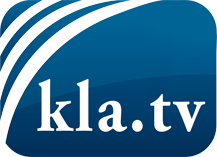 wat de media niet zouden moeten verzwijgen ...zelden gehoord van het volk, voor het volk ...nieuwsupdate elke 3 dagen vanaf 19:45 uur op www.kla.tv/nlHet is de moeite waard om het bij te houden!Gratis abonnement nieuwsbrief 2-wekelijks per E-Mail
verkrijgt u op: www.kla.tv/abo-nlKennisgeving:Tegenstemmen worden helaas steeds weer gecensureerd en onderdrukt. Zolang wij niet volgens de belangen en ideologieën van de kartelmedia journalistiek bedrijven, moeten wij er elk moment op bedacht zijn, dat er voorwendselen zullen worden gezocht om Kla.TV te blokkeren of te benadelen.Verbindt u daarom vandaag nog internetonafhankelijk met het netwerk!
Klickt u hier: www.kla.tv/vernetzung&lang=nlLicence:    Creative Commons-Licentie met naamgeving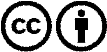 Verspreiding en herbewerking is met naamgeving gewenst! Het materiaal mag echter niet uit de context gehaald gepresenteerd worden.
Met openbaar geld (GEZ, ...) gefinancierde instituties is het gebruik hiervan zonder overleg verboden.Schendingen kunnen strafrechtelijk vervolgd worden.